10  NEEDLEWORK PARAPHERNALIAQUESTIONS10  NEEDLEWORK PARAPHERNALIAQUESTIONS1 LACE MAKING BOBBINS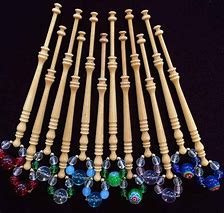 2 NEEDLE THREADER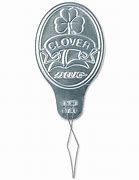 3 SPINNING WHEEL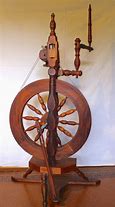 4 KNITTING NEEDLE GAUGE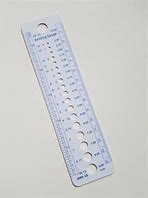 5 TATTING SHUTTLE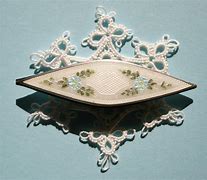 6 DROP SPINDLES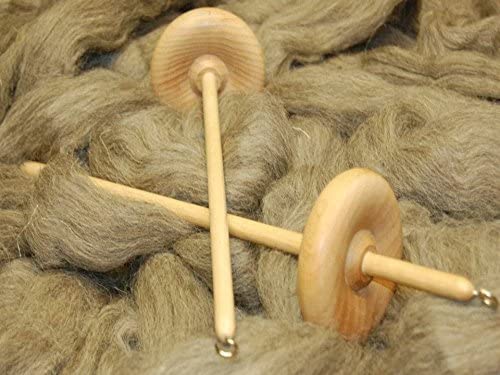 7 CROCHET HOOKS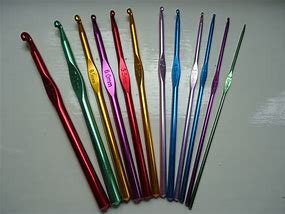 8 LACEMAKER’S LAMP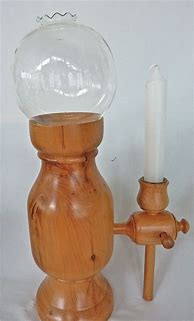 9 SEWING MACHINE BOBBIN CASE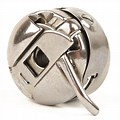 10 STICH/SEAM RIPPER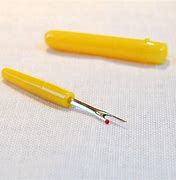 